新生醫護管理專科學校109年度高等教育深耕計畫子計畫1.2.7活動名稱:優秀校友/就業市場分析講座成果報告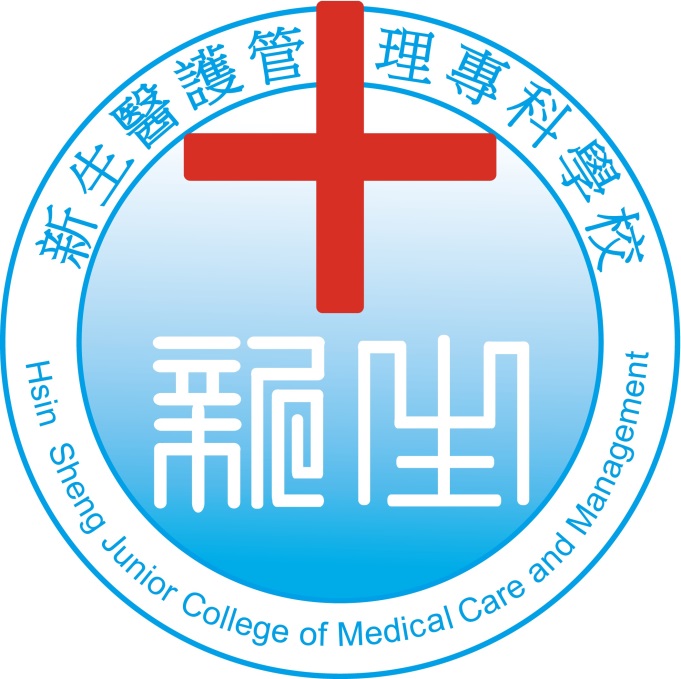 執行學校：新生醫護管理專科學校 貳目   錄活動目的執行策略活動議程管考項目活動照片人數統計問卷資料附件資料活動目的     為了因應社會的趨勢與教育政策的改革，本校改制後即致力於學生生涯規劃與職能探索，藉由優秀校友/就業市場分析講座，增加學生對未來就業市場的了解並及早提升自己的競爭力。邀請企業界資深主管、及傑出校友，以其專業學養與經驗，分享自身之職場奮鬥經驗，提供學生了解各行業之生態、產業發展、就業市場分析與未來發展前景，以及求職陷阱、求職技巧、人際關係及自我包裝行銷等求職常識。辦理職場講習，講習內容包含創業面面觀、面試技巧、履歷自傳撰寫、職場倫理等職涯知能課程；藉課程講述及實際操作演練為學生畢業求職做最完善的準備。執行策略  邀請已進入職場的畢業校友分享其職場及進修經驗，以便學生能預先進行全方位生涯規劃。職涯分析益處: 1.學生能了解自己的能力、職涯發展方向與興趣。2.學生能強化自身的優點，他入職場前將自己準備好，提升求職競爭力。3.透過職涯分析與指導讓學生能對未來有明確的計畫與信心。4.學生透過指導能及早練習撰寫(中、英文)履歷、自傳並了解面試等技巧。  透過研習活動使學生提早認識職場倫理並提升自我職場EQ；職前增能研習使學生能於在學期間培養職場所需工具與能力；職前面面觀使學生能有足夠的能力應付求職所需面臨的考驗。研習結束後以意見調查表回饋學生對於師生互動滿意情形。活動議程目的：邀請企業界資深主管、及傑出校友，以其專業學養與經驗，分享自身之職場奮鬥經驗，提供學生了解各行業之生態、產業發展、就業市場分析與未來發展前景，以及求職陷阱、求職技巧、人際關係及自我包裝行銷等求職常識。(二)辦理方式：(三)主辦單位：應用英語(四)執行時間：108年11月5日（星期四）(12:00~16:00)(五)活動地點：A508 (六)出席人員：5A501全體同學。管考項目　（請參閱計畫書）活動照片七、 問卷調查讓我了解知道未來符合哪些能力。學姊的演講對未來就業很有幫助。透過研習知道如何準備備審資料更知道未來方向。心得分享讓人感同身受。更加了解業界事務。校友建議要參考。幫助未來就業技能。了解面試。更多專業知識。在職場中的建議收穫良多。了解面試如何準備。如何規劃未來就業之路。可以增加一些影片會更棒。執行時間地點109.11.05A508時間講者演講主題12:00-13:00林靜怡職場經驗談13:00-14:00謝莉宸備審資料如何準備14:00-16:00孫苡禎應英科就業市場分析管考項目衡量基準衡量基準與結果基準：專業技術能力提升之學生數占所有學生數比率結果： 31/36＝86.1%衡量基準定義例：專業技術能力提升係指考取TQC及PVQC證照     1. TQC: 97.2%   2. PVQC:86.1%課程資訊課程名稱：計算機概論、數位多媒體軟體應用、觀光英文、領隊導遊英語年級：例：1-5年級課程數：例：4門連結證照名稱： 1. TQC  2. PVQC 施測工具與方法施測工具：■問卷、□抽測、□證照、□其他（請說明：　　　）施測方法：請具體條列說明參與人數達成衡量基準目標學生數：1. TQC 35人  2. PVQC31人                        證照共66人達成衡量基準目標教師數：非管考填報項目無須填寫參加學生數：36人參加教師數：14人活動參加人數共計:50 人學習成效提升情形描述協助同學培養職場專業倫理與核心能力，提早做好職涯規劃與求職準備，增強未來職場競爭力。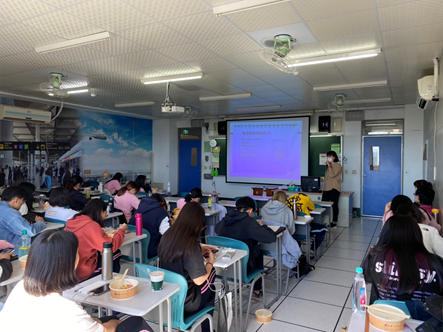 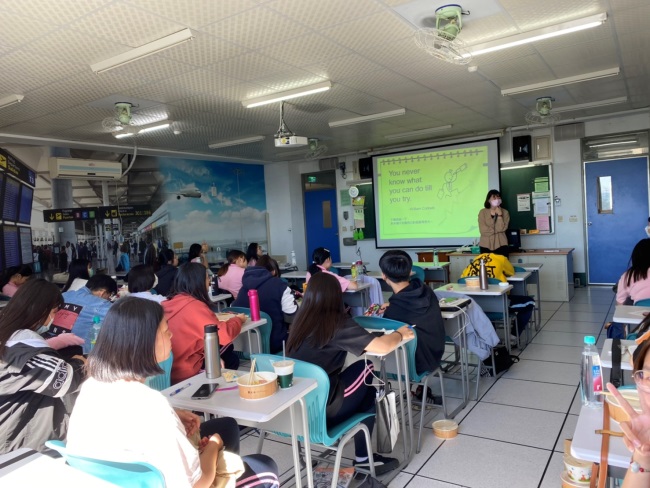 優秀校友(林靜怡)分享優秀校友(林靜怡)分享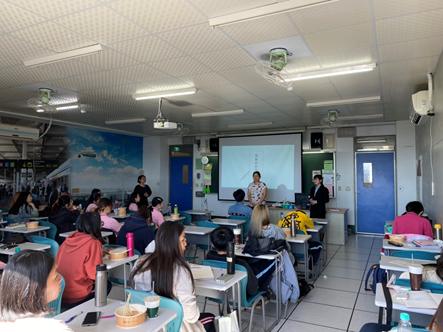 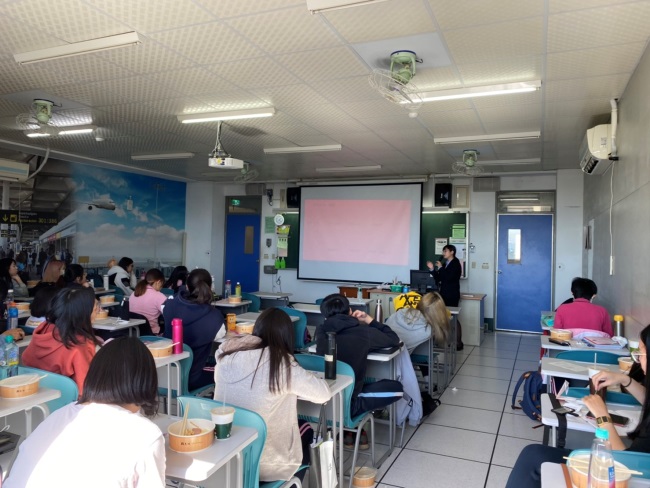 優秀校友(謝莉宸)分享優秀校友(謝莉宸)分享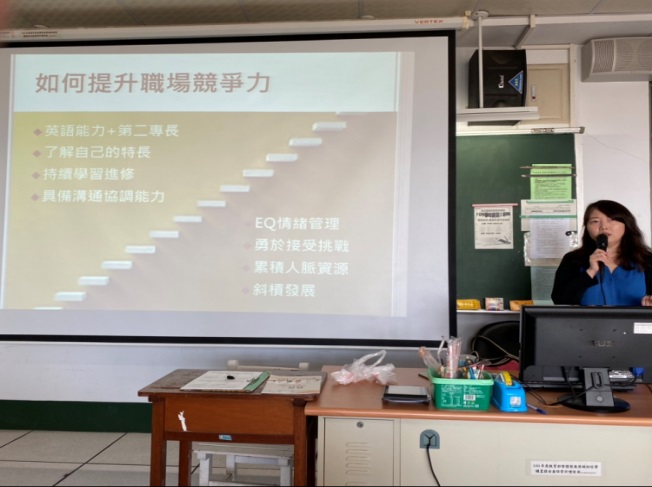 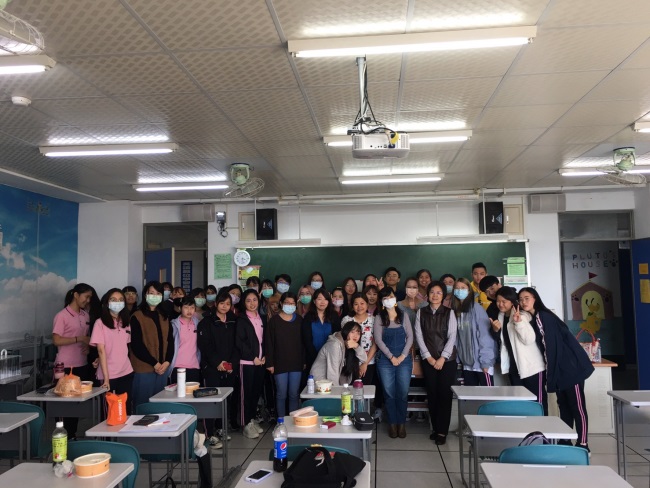 業界孫苡禎講師分析應英科學生就業發展方向全體合照非常滿意滿意無意見不滿意非常不滿意你對此次研習所安排的課程是否滿意90%10%0%0%0%你對此次研習所安排的師資是否滿意95%5%0%0%0%你對此次研習人員所提供的服務是否滿意95%5%0%0%0%你覺得參加本活動有助提升英文與專業領域能力90%10%0%0%0%你覺得參加本研習有助於增加對就業市場的興趣96%4%0%0%0%你對本次活動整體感覺是否滿意96%4%0%0%0%我覺得講師具有專業的水準96%4%0%0%0%我覺得講師在團體進行中互動良好95%5%0%0%0%我覺得講師的帶領方式合適94%6%0%0%0%我覺得講師帶領的態度用心、認真93%7%0%0%0%